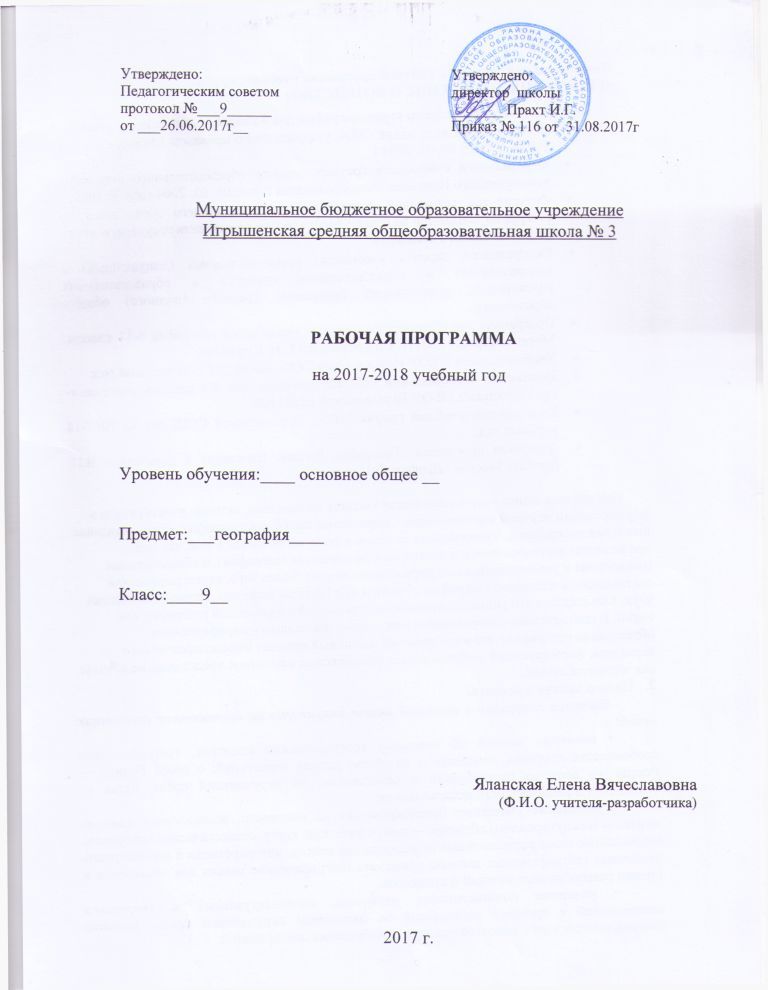 Пояснительная записка к рабочей программе учебного курса«ГЕОГРАФИЯ. НАСЕЛЕНИЕ И ХОЗЯЙСТВО»Рабочая программа учебного курса географии для 9 класса  составлена на основе:Базисного учебного плана -2004, утвержденного приказом Минобразования РФ № 1312 от 09. 03. 2004 г.;Федерального компонента государственного образовательного стандарта, утвержденного Приказом Минобразования РФ от 05. 03. 2004 года № 1089;Федеральной примерной программы основного общего образования по географии, созданной на основе федерального компонента государственного образовательного стандарта;Федерального перечня учебников, рекомендованных (допущенных) к использованию в образовательном процессе в образовательных учреждениях, реализующих программы среднего (полного) общего образования;Программы для общеобразовательных учреждений география 6-11 классы, Москва, «Дрофа», 2011г. Под редакцией С.В. Курчиной.Учебного плана МБОУ Игрышенская СОШ №3 на 2017 -18 учебный год;Положение о составлении рабочих программ для 8-9 классов учителями-предметниками МБОУ Игрышенской СОШ №3Календарный учебный график МБОУ Игрышенской СОШ №3 на 2017-18 учебный год.Авторская программа «География России. Население и хозяйство» В.П. Дронова Москва «Дрофа», 2011год       География в школе - это классическая учебная дисциплина, активно участвующая в формировании научной картины мира. Современная школьная география - это уникальная школьная дисциплина. Уникальность ее места и роли заключается в том, что она представляет одновременно и естественные (физическая география), и общественные (социальная и экономическая география) ветви знания. Более того, картографическая составляющая школьной географии сближает ее с группой информационно-технических наук. Объясняется это уникальной особенностью самой современной географии как науки. В соответствии с современной концепцией школьного географического образования география - это интегральный школьный предмет мировоззренческого характера, формирующий у обучающихся комплексное, системное представление о Земле как о планете людей.2.   Цели и задачи предмета.Изучение географии в основной школе направлено на достижение следующих целей:• освоение знаний об основных географических понятиях, географических особенностях природы, населения и хозяйства разных территорий; о своей Родине — России во всем ее разнообразии и целостности; об окружающей среде, путях ее сохранения и рационального использования;• овладение умениями ориентироваться на местности; использовать один из «языков» международного общения — географическую карту, статистические материалы, современные геоинформационные технологии для поиска, интерпретации и демонстрации различных географических данных; применять географические знания для объяснения и оценки разнообразных явлений и процессов;• развитие познавательных интересов, интеллектуальных и творческих способностей в процессе наблюдений за состоянием окружающей среды, решения географических задач, самостоятельного приобретения новых знаний;• воспитание любви к своей местности, своему региону, своей стране, взаимопонимания с другими народами; экологической культуры, позитивного отношения к окружающей среде;• формирование способности и готовности к использованию географических знаний и умений в повседневной жизни, сохранению окружающей среды и социально-ответственному поведению в ней; адаптации к условиям проживания на определенной территории; самостоятельному оцениванию уровня безопасности окружающей среды как сферы жизнедеятельности.     Цель курса 9 класса: Создать у учащихся целостное представление о своей Родине, познакомить учащихся с этапами заселения и освоения территории России, разнообразными условиями жизни и деятельности людей в разных регионах страны.
Задачи:приобретение обучающимися знаний по экономике регионов, размещению производительных сил, экономико-географической характеристике регионов, их связей, включая международные;изучение природно-ресурсного потенциала России;анализ закономерностей, факторов и условий размещения производительных сил;изучение отраслевой структуры экономики России;знакомство с хозяйственным комплексом России, его составными частями.изучение территориально-административного и экономического районирование России, основных принципов районирования;анализ внешнеэкономических связей, обоснование их роли в экономике России. Учебно- методический комплексВ.П. Дронов, В.Я.Ром. География России. Население и хозяйство. 9  класс – М.: Дрофа, 2009.Атлас. Экономическая и социальная география России. 9 классКоличество часов за год- 67 часов и количество часов программы (66+2 часа резерва )  не совпадают,  резервного времени остаётся 1 час, которое будет использовано при изучении темы «население РФ», т.к. содержание темы очень обширно, а времени на изучение темы отведено программой мало.Форма организации образовательного процесса.             Основной, главной формой организации учебного процесса является урок (уроки изучения нового материала, комбинированные уроки, уроки-практикумы, обобщающие уроки). Среди форм большее значение имеют наблюдения и практические работы.Механизмы формирования компетентности обучения.Важнейшим механизмом формирования компетентности обучения является самостоятельная работа обучающихся, направленная на исследование, опирающаяся на личностный опыт; словесный метод обучения. К этому методу относится монологическая речь учителя (рассказ, объяснение, лекция, разъяснение способов деятельности, приемов работы с каким-либо источником географической информации), работа обучающихся с текстом учебника и другой дополнительной литературой. Часто используется диалогическая форма: беседа с классом, работа школьников с вопросами и заданиями учебника.Широко используется учебные картины, опорные конспекты, экранные пособия, карты.В составе практических методов выделяются методы работы с картами, схемами, профилями, графиками, условными обозначениями, статистическими показателями.6.   Форма контроля.                   Тестовый контроль, проверочные работы, географические диктанты, работы с контурными картами, практические работы, работа с картами атласа, заполнение таблиц, индивидуальный устный опрос.ТРЕБОВАНИЯ К УРОВНЮ
ПОДГОТОВКИ ВЫПУСКНИКОВ ОСНОВНОЙ ШКОЛЫВ результате изучения географии ученик должензнать/пониматьосновные географические понятия и термины; различия плана, глобуса и географических карт по содержанию, масштабу, способам картографического изображения; результаты выдающихся географических открытий и путешествий;географические следствия движений Земли, географические явления и процессы в геосферах, взаимосвязи между ними, их изменение в результате деятельности человека; географическую зональность и поясность;географические особенности природы материков и океанов, географию народов Земли; различия в хозяйственном освоении разных территорий и акваторий; связь между географическим положением, природными условиями, ресурсами и хозяйством отдельных регионов и стран;специфику географического положения и административно-территориального устройства Российской Федерации; особенности ее природы, населения, основных отраслей хозяйства, природно-хозяйственных зон и районов;природные и антропогенные причины возникновения геоэкологических проблем на локальном, региональном и глобальном уровнях; меры по сохранению природы и защите людей от стихийных природных и техногенных явлений;уметьвыделять, описывать и объяснять существенные признаки географических объектов и явлений;находить в разных источниках и анализировать информацию, необходимую для изучения географических объектов и явлений, разных территорий Земли, их обеспеченности природными и человеческими ресурсами, хозяйственного потенциала, экологических проблем;приводить примеры: использования и охраны природных ресурсов, адаптации человека к условиям окружающей среды, ее влияния на формирование культуры народов; районов разной специализации, центров производства важнейших видов продукции, основных коммуникаций и их узлов, внутригосударственных и внешних экономических связей России, а также крупнейших регионов и стран мира;составлять краткую географическую характеристику разных территорий на основе разнообразных источников географической информации и форм ее представления;определять на местности, плане и карте расстояния, направления высоты точек; географические координаты и местоположение географических объектов;применять приборы и инструменты для определения количественных и качественных характеристик компонентов природы; представлять результаты измерений в разной форме; выявлять на этой основе эмпирические зависимости;использовать приобретенные знания и умения в практической деятельности и повседневной жизни для:ориентирования на местности и проведения съемок ее участков; определения поясного времени; чтения карт различного содержания;учета фенологических изменений в природе своей местности; проведения наблюдений за отдельными географическими объектами, процессами и явлениями, их изменениями в результате природных и антропогенных воздействий; оценки их последствий;наблюдения за погодой, состоянием воздуха, воды и почвы в своей местности; определения комфортных и дискомфортных параметров природных компонентов своей местности с помощью приборов и инструментов;решения практических задач по определению качества окружающей среды своей местности, ее использованию, сохранению и улучшению; принятия необходимых мер в случае природных стихийных бедствий и техногенных катастроф;проведения самостоятельного поиска географической информации на местности из разных источников: картографических, статистических, геоинформационных.УЧЕБНО-ТЕМАТИЧЕСКИЙ ПЛАН КУРСАГРАФИК ПРОХОЖДЕНИЯ ПРАКТИЧЕСКОЙ ЧАСТИ КУРСА «ГЕОГРАФИЯ РОССИИ. НАСЕЛЕНИЕ И ХОЗЯЙСТВО»СОДЕРЖАНИЕ КУРСА «ГЕОГРАФИЯ РОССИИ. НАСЕЛЕНИЕ И ХОЗЯЙСТВО» 68 часов, 2 часа в неделюВведение. Раздел 1. Общая часть курса – 28 часовТема 1. Место России в мире – 3 часа.Место России в мире. Политико-государственное устройство РФ. Географическое положение и границы России. ЭГП и ПГП России. Государственная территория России.Тема 2. Население Российской Федерации – 10 часовНаселение РФ. Исторические особенности заселения и освоения территории. Численность и естественный прирост населения РФ. Национальный состав населения России. Городское и сельское население. Миграции населения.Тема 3. Географические особенности экономики Российской Федерации – 3 часа.Географические особенности экономики РФ.  География основных типов экономики на территории России. Проблемы природно-ресурсной основы экономики. Россия в мировой экономике. Перспективы развития.Тема 4. Важнейшие межотраслевые комплексы России и их география – 22 часа.Научный комплексТема 5. Машиностроительный комплекс (МСК) – 4 часа.Машиностроительный комплекс: роль, значение Факторы размещения МСК. География машиностроения. Военно-промышленный комплекс.Практическая работа №1. Определение главных районов    размещения отраслей трудоёмкого и металлоёмкого машиностроения по картам.Тема 6. Топливно – энергетический комплекс (ТЭК) – 3 часа.Топливно-энергетический комплекс (ТЭК). Роль, значение, проблемы. Топливная промышленность. ЭлектроэнергетикаПрактическая работа №2.  Составление характеристики одного из нефтяных или угольных бассейнов,  по картам и статистическим материалам.Тема 7. Комплексы, производящие конструкционные материалы и химические вещества – 7 часов.Комплексы конструкционных материалов и химических веществ. Состав и значение комплексов. Металлургический комплекс. Факторы размещения предприятий МК.  Черная металлургия. Цветная металлургия. Химико-лесной комплекс. Химическая промышленность. Факторы размещения химических предприятий. Лесная промышленностьПрактическая работа № 3. Составление характеристики одной из металлургических баз по картам и статистическим материалам.Тема 8. Агропромышленный комплекс (АПК) – 3 часа.Агропромышленный  комплекс. Состав и значение АПК.Земледелие и животноводство. Пищевая и легкая промышленность. Практическая работа № 4. Определение по картам основных районов выращивания зерновых и технических культур, главных районов животноводства.Тема 9. Инфраструктурный комплекс – 5 часов.Инфраструктурный комплекс. Состав комплекса. Роль транспорта. Железнодорожный и автомобильный транспорт. Водный и другие виды транспорта. Связь. Сфера обслуживания.Раздел 2. Региональная часть курса – 38 часов.Тема 1. Районирование России. Общественная география крупных  регионов -1 час.Районирование России. Общественная география крупных регионов России. Территориальная организация и районирование России. Тема 2. Западный макрорегион – Европейская Россия – 1 час.Западный макрорегион – европейская Россия. Общая характеристика. Тема 3.Центральная Россия (6 часов). Районы Центральной России. Центральная Россия – очаг русской национальной культуры. Центральная Россия. Состав, историческое изменение ГП. Общие проблемы. Волго-Вятский и Центрально – Чернозёмный районы. Северо-Западный район.Особенности ЭГП и население. Население и главные черты хозяйства. Районы Центральной России. Москва и Московский столичный регион. Географические особенности областей Центрального региона.Практическая работа № 5.  Объяснения взаимодействия природы и человека на примере одной из территорий Центральной России.Практическая работа № 6.  Сопоставление географического положения и планировки Москвы.Тема 4. Европейский Север – 4 часа.Европейский Север. ЭГП и особенности природно-ресурсного потенциала. Население и хозяйство.Тема 5. Европейский Юг – Северный Кавказ – 4 часа. Особенности географического  и геополитического  положения. Европейский Север. ЭГП и особенности природно-ресурсного потенциала. Население и хозяйство. Тема 6. Поволжье – 4 часа. ЭГП и особенности природно-ресурсного потенциала. Население и хозяйство. Поволжье – место исторического взаимодействия этносов. Экологические и водные проблемы.Практическая работа № 7.  Определение факторов развития и сравнение специализации промышленности Европейского Юга и Поволжья.Тема 7. Урал – 4 часа. География и проблемы современного хозяйства. ЭГП и особенности природно-ресурсного потенциала. Население и хозяйство.Практическая работа № 8. Оценка экологической ситуации в разных частях Урала и пути решения экологических проблем.Тема 8. Восточный макрорегион – Азиатская Россия – 14 часов.Общая характеристика. Разнообразие природных условий. Богатство природными ресурсами. Восточный макрорегион. Проблемы и перспективы развития экономики региона. Западная Сибирь – нефтегазовый комплекс – основа хозяйства района. Восточная Сибирь – ТЭК -  основа хозяйства  территории. Дальний Восток. Особенности географического и геополитического района. Несоответствие площади территории и численности населения.Практическая работа № 9. Изучение и оценка природных условий Западно-Сибирского (или Кузнецко-Алтайского) района для жизни и быта человека.Практическая работа № 10. Составление характеристики Норильского промышленного узла: географическое положение, природные условия и ресурсы, набор производств и их взаимосвязь, промышленные центры.№ раздела/темыНаименование разделов и темВсего часовВ том числе, часовВ том числе, часовВ том числе, часовВ том числе, часов№ раздела/темыНаименование разделов и темВсего часовТеории ПрактикиПрактикиКонтроль № раздела/темыНаименование разделов и темВсего часовТеории Практических работЭкскурсий Контроль 1.Введение. Раздел 1. Общая часть курса28+1 резерв1.1.Место России в мире 11.2.Население Российской Федерации 6+1резерв2.Важнейшие межотраслевые комплексы России и их география 2152.1Географические особенности экономики Российской Федерации12.2Научный комплекс12.3..Машиностроительный комплекс (МСК) 312.4.Топливно – энергетический комплекс (ТЭК) 312.5.Комплексы, производящие конструкционные материалы и химические вещества 622.6.Агропромышленный комплекс (АПК) 312.7.Инфраструктурный комплекс 43.Региональная часть курса38113.1.Районирование России. Общественная география крупных регионов13.3.Западный макрорегион – Европейская Россия 13.4.Центральная Россия 623.5Северо-Запад России213.5.Европейский Север313.6.Европейский Юг – Северный Кавказ.313.7.Поволжье413.8.Урал413.9.Восточный макрорегион – Азиатская Россия.143.10.Западная Сибирь423.11Восточная Сибирь513.12Дальний восток41Промежуточная аттестация за курс11ИТОГО 6716№ раздела/темыНаименование разделов и темВсего часов№ раздела/темыНаименование разделов и темВсего часовПрактикиПрактикиДата № раздела/темыНаименование разделов и темВсего часовПрактических работЭкскурсий Дата Важнейшие межотраслевые комплексы России и их география - 5Важнейшие межотраслевые комплексы России и их география - 5Важнейшие межотраслевые комплексы России и их география - 5Важнейшие межотраслевые комплексы России и их география - 5Важнейшие межотраслевые комплексы России и их география - 5Важнейшие межотраслевые комплексы России и их география - 52.2..Машиностроительный комплекс (МСК) 1Определение главных районов размещения отраслей наукоёмкого и металлоёмкого машиностроения2.3.Топливно – энергетический комплекс (ТЭК) 1Составление характеристики одного из нефтяных или угольных бассейнов по картам и статистическим материалам2.4.Комплексы, производящие конструкционные материалы и химические вещества 21.Составление характеристики одной из металлургических баз по картам и статистическим материалам2. Составление характеристики одной из химических баз по картам и статистическим материалам2.5.Агропромышленный комплекс (АПК) 1Определение по картам основных районов выращивания зерновых и технических культур.Экскурсия на местное предприятиеРегиональная часть курса - 11Региональная часть курса - 11Региональная часть курса - 11Региональная часть курса - 11Региональная часть курса - 11Региональная часть курса - 11Западный макрорегион – Европейская Россия -7Западный макрорегион – Европейская Россия -7Западный макрорегион – Европейская Россия -7Западный макрорегион – Европейская Россия -7Западный макрорегион – Европейская Россия -7Западный макрорегион – Европейская Россия -73.4.Центральная Россия 21. Сравнение географического положения и планировки двух столиц.2. Народные промыслы Центральной России3.5Северо-Запад России11. Объяснение взаимодействий природы и человека3.5.Европейский Север11. Составление и анализ схемы хозяйственных связей Двино-Печорского подрайона3.6.Европейский Юг – Северный Кавказ.11. Выявление и анализ условий для развития рекреационного хозяйства3.7.Поволжье11. Экологические и водные проблемы Волги3.8.Урал1Оценка экологической ситуации в разных частях Урала3.9.Восточный макрорегион – Азиатская Россия.-4Восточный макрорегион – Азиатская Россия.-4Восточный макрорегион – Азиатская Россия.-4Восточный макрорегион – Азиатская Россия.-4Восточный макрорегион – Азиатская Россия.-43.10.Западная Сибирь21. Изучение и оценка природных условий Западно-Сибирского района для жизни людей2. Составление характеристики нефтяного комплекса3.11Восточная Сибирь11. Составление характеристики Норильского промышленного узла3.12Дальний Восток11. Выделение на карте разных центров Дальнего востокаИТОГО 16